ENTRY OVERVIEW FORM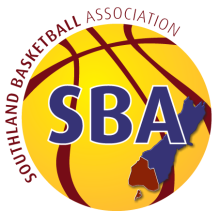 Miniball LeagueSCHOOL / CLUBSCHOOL CONTACT CONTACT TYPEEMAIL ADDRESSPHONENOMINATED REFEREEREFEREE CONTACTTEAM NAMEGRADETEAM COACHEMAIL ADDRESSDRAW REQUESTS / UNAVAILABLE DATESANY FURTHER NOTES OR INFORMATION REGARDING ENTRIES